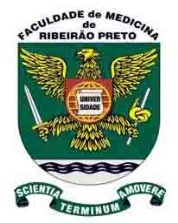 FACULDADE DE MEDICINA DE RIBEIRÃO PRETODepartamento de Clínica MédicaREUNIÃO CLÍNICADia: 07.08.2015	Local:		Anfiteatro do CEAPSHorário:7H30	Modalidade:	Discussão de Caso Clínico	Relatores:	Prof. Dr. Marcus Vinícius Simões e Dr. Pedro Vellosa SchwartzmannRelato de casoIdentificação: EMN, 67 anos, feminino, branca, natural de ÁguaComprida (MG), professoraaposentadaQP: ”Encaminhadaparatratamento de IC porcolega de MG”HMA: Referedispneiaaosesforçosmaioresacompanhada de episódios de DPN, há 11 anos. Inicialmentetratadacom captopril (75 mg/dia), hidrion (1 cp/dia), aldactone (25 mg/dia), amiodarona, com melhora. Permaneceurelativamenteestávelatéhá 4 mesesquandoossintomasretornaram e progrediram lentamente paramínimosesforçoscomortopneia e DPN, redução da diurese, dor no hipocôndriodireito e intolerânciaalimentar com saciedadeprecoce.Antecedentes pessoais e familiares:Antecedentespessoais: Nega HAS, DM, DLP, tabagismo, etilismo, exposição a cardiotóxicos. HabitouemzonaendêmicaparaDoença de Chagas e sabeserchagásica.AntecedentesFamiliares: VáriosfamiliarescomDoença de Chagas, nega DACExame físico BEG, corada, eupneica, hidratada, LOTE, acinótica, anictérica e afebrilPA: 91/55 mmHg	PR: 59 bpmTVJpulsátil no 1/3 inferior cervical a 90 grausAR: estertoresinspiratóriosfinos bi-basaisACV: íctuscordiscom 3 polpasdigitais no 6° EICE nalinhaaxilar anterior, RCR em 3T, com B3 e SS++/6 suave holossístolicoem plateau naárea mitralAbdome: plano, normotenso e indolor, sem sinais de ascite, fígado não palpávelExtremidades: sem edema, perfusãopreservadaMedicações em usoCarvedilol 3,125 mg 12/12 hLosartana 25 mg 12/12 horasHidrion 1 cp/2x aodiaAldactone 12,5 mg/diaAmiodarona 100 mg/diaVarfarina 2,5 mg/dia (episódios de FA)Sinvastatina 20 mg/diaNa evolução do quadro, a paciente apresentou 2 internações por insuficiência cardíaca descompensada, hipervolemia e piora importante da função renal. Após tratamento para insuficiência cardíaca, manejo da hipervolemia, a paciente apresentava redução das escórias simultaneamente com a redução do peso corporal. No entanto, após a alta hospitalar, rapidamente a paciente mantinha sintomas limitantes associados à piora da função renal – razão pela qual terapêuticas alternativas foram propostas.